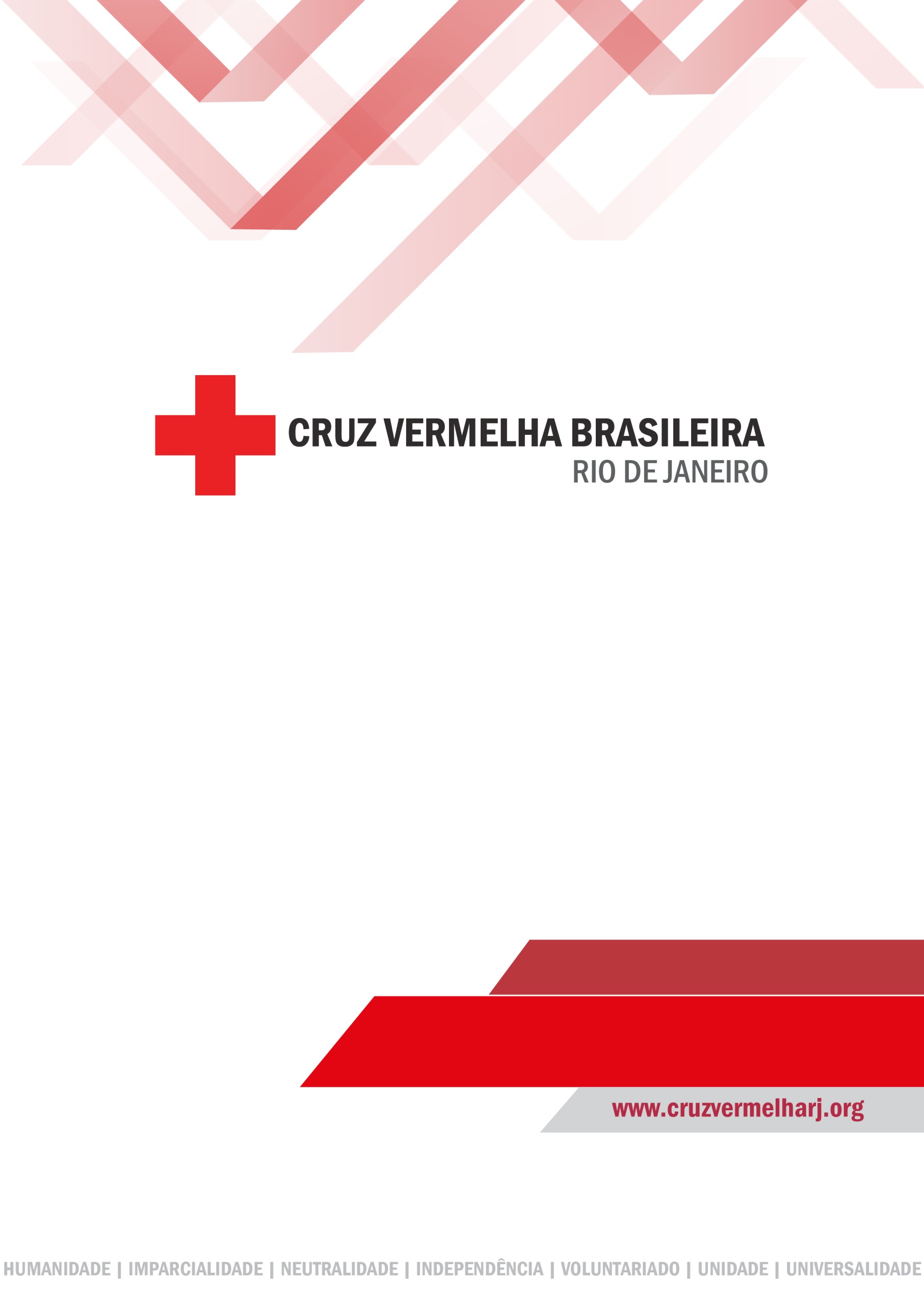 DEPARTAMENTO DE VOLUNTARIADO      NOVOS VOLUNTÁRIOS - Realizadas 40 entrevistas iniciais com candidatos ao voluntariado; - Feito recadastramento de 12 colaboradores que pretendem retornar à Instituição; - Promovidas, semanalmente, reuniões de grupo com foco na integração de voluntários com interesses e motivações afins, totalizando quatro no mês de maio;-  Apoio técnico à Gestão de Voluntariado das Filiais Municipais de Araruama e Saquarema.  CAPACITAÇÕES-  Curso de Formação Básica Institucional para novos voluntários (um);- Curso de Formação Básica Institucional para o Projeto VIVA (três);- Curso sobre Mobilização Comunitária para moradores das Comunidades Morro da Providência, Complexo do Arará, Mangueira e Tuiuti;-  Mediação de Conflitos Comunitários.      PROJETOS-  Associação de Moradores da comunidade Tavares Bastos e Morro da Providência: visitas domiciliares e acompanhamento de gestantes e mães adolescentes, Projeto MENINO OU MENINA?;   - Associação de Moradores da comunidade Morro Azul e Mangueira: presença semanal de profissionais voluntários de equipe multidisciplinar, Projeto SOMOS + VOCÊ, para atendimento, orientação e encaminhamento de moradores locais;-  CUIDADOR SOCIAL: segundo módulo do curso, com 57 alunos. -  PASSO A PASSO: início do Projeto com treze menores em cumprimento de medida sócio educativa (parceria com a Secretaria Estadual de Assistência Social e Direitos Humanos e Ministério Público). Realizadas entrevistas com cada um e com seus responsáveis (individualmente) e uma reunião com todo o grupo, para apresentação da Cruz Vermelha Brasileira-Rio de Janeiro (FBI).       ARTICULAÇÕES INSTITUCIONAIS - Apresentação Institucional para Comissão de Direitos Humanos do Estado do Rio de Janeiro;-  Apresentação Institucional para o Voluntariado da ONU – UN Volunteers, membros gestores da Regional-Brasil;-  Apresentação Institucional para o Comitê Gestor da Subsecretaria de Proteção Social Especial da Secretaria Estadual de Desenvolvimento - Apresentação Institucional para o Comitê Gestor da GE Volunteers;- Entrevista para o Jornal O DIA sobre projeto desenvolvido na Cruz Vermelha Brasileira Rio de Janeiro-  Palestra “Os princípios e os valores do Voluntariado”, para o INCAvoluntário.CAPTAÇÃO DE VOLUNTÁRIOSAtendendo à solicitação, 95 voluntários foram captados para:Dia do Trabalho na Quinta da Boa Vista, Triagem de roupas, Triagem de Doações, Cozinha, Logística, Comunicação/Fotografia, Dia Mundial da Cruz Vermelha 8/5 (Semana da Cruz Vermelha e Vídeo Institucional) CECOM , Educação e Saúde, Serviço Social, Socorros e Desastres (socorristas) , Primeiros Socorros (vítimas),  Juventude ( universitários para o Projeto VIVA), RLF (voluntários para trabalho a ser desenvolvido com Refugiados), Mediação de Conflitos Comunitários  (curso de capacitação de equipe multidisciplinar e referências comunitárias).AÇÕES SOCIAIS E COMUNITÁRIAS- Ação Social de Combate à Dengue, Zica e Chicungunha nas comunidades Complexo de Acari, Cidade Alta, Cidade de Deus, Jardim América, Providência, Mangueira e São Carlos. - Ação Social de Prevenção e Combate à Tuberculose nas comunidades Complexo do Arará, Complexo do Chapadão, Complexo do Alemão, Complexo do Lins eTuiuti.REUNIÕES COM DEPARTAMENTOS PARA IMPLEMENTAÇÕES DE PROJETOS- Realizadas reuniões entre o Departamento de Voluntariado e o de Serviço Social para implementação de novas atividades voluntárias e contínuas, em resposta à demanda observada pelo Departamento de Serviço Social durante visitas a organizações beneficiadas.- Realizadas reuniões entre o Departamento de Voluntariado, Juventude e Educação e Saúde sobre cronograma, planejamento de capacitações e operacionalização do Projeto VIVA – Julho de 2016.- Realizadas reuniões entre o Departamento de Voluntariado e o de Primeiros Socorros para acompanhamento do novo Coordenador dos Núcleos Comunitários de Primeiros Socorros em Contextos de Violência.- Reunião com a Subsecretaria de Proteção Especial para apresentação de proposta de trabalho com menores em cumprimento de medida sócio educativa.- Reunião com a GE Volunteers para captação de recursos para os projetos (quatro) DO Departamento de Voluntariado).      DIFUSÃO      - Aulas de História da Cruz Vermelha e Difusão de Princípios Humanitários nas turmas  da Escola Técnica de Enfermagem da Cruz Vermelha Brasileira-Rio de Janeiro.